Положение о районном конкурсе на лучшую елочную игрушку и новогоднее оформление«Новогодний фейерверк чудес»I. Организаторы конкурсаМуниципальное бюджетное учреждение культуры «Стерлитамакский районный Дворец культуры» муниципального района Стерлитамакский район Республики БашкортостанII. Общие положенияКонкурс «Новогодний фейерверк чудес» проводится в Муниципальном бюджетном учреждении культуры «Стерлитамакский районный Дворец культуры» и его структурных подразделениях сельских Домах культуры и сельских клубах.Положение определяет цели, участников, сроки проведения, форму организации и подведения итогов конкурса.III. Цель и задачи конкурсаЦель конкурса:Развитие творческой инициативы и самостоятельной активности культработников и участников клубных формирований учреждений культуры;Задачи конкурса:развитие креативного мышления жителей района, их художественный вкус и творческую инициативу;создание праздничной атмосферы и вовлечение жителей района в творческий процесс по изготовлению авторской елочной игрушкиразвитие и реализация творческих способностей жителей Стерлитамакского районаIV. Содержание конкурсаУчастие в конкурсе принимают все культурно-досуговые учреждения Стерлитамакского района, принять участие необходимо во всех (трех) номинациях. Креативное новогоднего оформления внутренних помещений.Креативное новогоднего оформления прилегающих территорий.Лучшая елочная игрушка «Фабрика Деда Мороза».Для участия в конкурсе необходимо:Продумать и организовать новогоднее оформление здания и внутренних помещений учреждений культуры (окон, фасада, площади и т.д.).Придумать и сделать своими руками елочную игрушку. Разместить фото или видео новогоднего оформления и елочных украшений, сделанных своими руками, в группах учреждений культуры в социальных сетях под едиными хештегами #НовыйГодСтерлитамакскийРайон2022#НовогоднийФейерверкЧудесСР2022 в период с 22 по 31 декабря 2021 года.Оценка конкурса:Конкурсные работы принимаются в период с 22 по 31 декабря 2021 года;Победителей конкурса определяет оргкомитет;Голосование в номинации «Признание друзей» продлится с 3 по 9 января 2022 года;Голосование пройдет в группе во ВКонтакте Стерлитамакский Районный Дворец культуры https://vk.com/rdk_str В голосовании могут принять только участники группы;Победитель в номинации «Признание друзей» выбирается по количеству голосов среди всех участников конкурса.V. Критерии оценкиИдея;Яркость;Оригинальность техники;Аккуратность выполнения работы.VII. Итоги конкурсаИтоги конкурса будут опубликованы в группе МБУК «СРДК» не позднее 12 января 2022 года.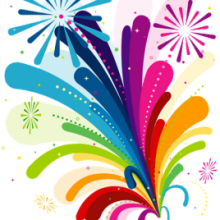 